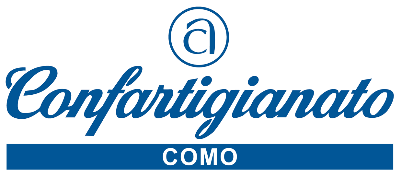 Como, 16 aprile 2021								Comunicato StampaTRASPORTO PERSONE, TRA I SETTORI PIÙ COLPITI DA COVID-19I noleggiatori comaschi di Confartigianato in assemblea online giovedì 22 aprileIl crollo dei flussi turistici, la cancellazione di eventi e fiere, l’annullamento delle gite scolastiche e, più in generale, la caduta della mobilità conseguente ai provvedimenti restrittivi per contrastare l’epidemia da Covid-19, ha reso drammatiche le condizioni del trasporto persone, composto da imprese di trasporto mediante noleggio di autovetture da rimessa con conducente e di autobus turistici e scuolabus.Il nostro comparto – sottolinea Gianluigi Berini, Presidente del settore di Confartigianato – conta quasi circa 300 imprese operanti in provincia di Como e circa 1500 addetti. Il 2020, secondo i risultati rilevati da Confartigianato a inizio marzo, ha segnato una caduta dei ricavi tra i più pesanti, con una flessione del 73,8%. In termini assoluti il trasporto persone a livello nazionale ha perso 4.118 milioni di euro di mancati ricavi.L’analisi di alcune delle variabili relative al mercato delle imprese del trasporto persone – conclude Berini – hanno delineato un quadro impressionante, sul quale ci vogliamo confrontare e che sarà uno degli argomenti in discussione nell’assemblea di mestiere che come Confartigianato abbiamo convocato per giovedì 22 aprile alle ore 16.30 attraverso la piattaforma online Zoom alla quale sono invitati tutti gli operatori del trasporto persone.Per motivi organizzativi è necessario prenotare la partecipazione all’Assemblea cliccando sul seguente link: https://www.confartigianatocomo.it/iscrizionegenerale.php?attivo=109 gli iscritti riceveranno il link con le procedure di collegamento.22100 Como – Viale Roosevelt 15 – tel. 031 3161 info@confartigianatocomo.it www.confartigianatocomo.it